Property Owner: ________________________         Phone No. _______________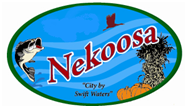 Property Address: ___________________________________________________Well Information:Is property served by Municipal Water System?    Yes____      No_____Has Well Construction Report (Form 3300-77A) been filed with the Department of Natural Resources? Yes (Attach copy) _____   No _____   If no, complete the following:Date Well Constructed _______Well drilling contractor __________Construction type _____________________________Well diameter _____________          Well depth_______________List proposed use of well: ______________________________________________________________________________________________________________________________________________Attach a statement or report from a certified well driller or pump installer stating the well has been inspected and complies with Wisconsin Adm. Code NR 812.42I certify that the above information is accurate to the best of my knowledge:______________________________                                 ______________Applicant Signature				      	         DateWater Utility Report:Well location and installation complies with Chapter NR 812.42 of Wisconsin Adm. Code     Yes____    No_____ If no, explain:______________________________________________________Bacteriological water sample                Date taken:__________________ Results:_______________________Inspection verifies that no cross connection exists between the Municipal Water System and the Private Well?   Yes_____    No__________________________________                                   ______________Rick Schmidt, P.E.                                                                 DateDirector of Public Works